Об утверждении Порядка установления размера платы за услуги по перемещению и хранению задержанных транспортных средств (с изменениями на 15 ноября 2013 года)ПРАВИТЕЛЬСТВО НИЖЕГОРОДСКОЙ ОБЛАСТИ

ПОСТАНОВЛЕНИЕ

от 9 апреля 2007 года № 112

Об утверждении Порядка установления размера платы 
за перемещение и хранение задержанных транспортных средств (с изменениями на 15 ноября 2013 года)      
 -----------------------------------------------------------------------
Документ с изменениями, внесенными:
постановлением Правительства Нижегородской области от 22.12.2009 № 941;
постановлением Правительства Нижегородской области от 05.07.2012 № 403;
постановлением Правительства Нижегородской области от 14.01.2013 № 17;
постановлением Правительства Нижегородской области от 29.04.2013 № 279;
постановлением Правительства Нижегородской области от 15.11.2013 № 848      
------------------------------------------------------------------------     
     
     В соответствии с Законом Нижегородской области от 3 октября 2007 года № 129-3 "О Правительстве Нижегородской области" Правительство Нижегородской области постановляет: (преамбула в новой редакции постановления Правительства области от 5.07.2012 № 403 - см. предыдущую редакцию)         1. Определить региональную службу по тарифам Нижегородской области уполномоченным органом исполнительной власти Нижегородской области по установлению размера платы за перемещение и хранение задержанных транспортных средств. (в ред. постановлений Правительства области от 5.07.2012 № 403; от 14.012013 № 17; от 29.04.2013 № 279 - см. предыдущую редакцию)
     2. Утвердить прилагаемый Порядок установления размера платы за перемещение и хранение задержанных транспортных средств (далее - Порядок). (в ред. постановлений Правительства области от 5.07.2012 № 403; от 14.012013 № 17; от 29.04.2013 № 279 - см. предыдущую редакцию)
    Пункт 3 исключен постановлением Правительства области от 29.04.2013 № 279 
     Пункт 4 исключен постановлением Правительства области от 15.11.2013 № 848-см. предыдущую редакцию 
     
     
     И.о. Губернатора                                        В.В. Клочай
     
     
       УТВЕРЖДЕН
     постановлением Правительства
     Нижегородской области
     от 9 апреля 2007 года № 112
              
          
     Порядок установления размера платы за перемещение и хранение
     задержанных транспортных средств
     (далее - Порядок)

(в ред. постановлений Правительства области от 29 апреля 2013 года № 279; от 15.11.2013 № 848)      
     1. Размер платы за перемещение и хранение задержанных транспортных средств рассчитывается для каждой специализированной организации в соответствии с прилагаемой к настоящему Порядку Методикой по расчету размера платы за перемещение и хранение задержанных транспортных средств.
     Под специализированной организацией понимается юридическое лицо или индивидуальный предприниматель, владеющие на любом законном праве специализированной стоянкой и (или) эвакуатором и осуществляющие перемещение задержанного транспортного средства и (или) его хранение на специализированной стоянке.
     Специализированной стоянкой является специальная охраняемая территория для хранения задержанных транспортных средств, оборудованная контрольно-пропускным пунктом и ограждениями, обеспечивающими ограничение доступа на территорию специализированной стоянки посторонних лиц, а также имеющая помещение для осуществления оплаты расходов на перемещение и хранение задержанных транспортных средств.
     2. Для установления (изменения) размера платы за перемещение и (или) хранение задержанных транспортных средств специализированная организация представляет в региональную службу по тарифам Нижегородской области (далее - Служба) подписанное руководителем (уполномоченным в установленном порядке лицом) и скрепленное  печатью специализированной организации заявление об установлении (изменении) размера платы за перемещение и (или) хранение задержанных транспортных средств с приложением следующих обосновывающих материалов:
     - копии учредительных документов специализированной организации;
     - копии документов, подтверждающих полномочия руководителя специализированной организации;
     - копии документа, удостоверяющего личность (для индивидуальных предпринимателей);
     - копии документов, подтверждающих владение на любом законном праве эвакуатором, то есть транспортным средством, имеющим подъемный механизм и приспособленным для перевозки других транспортных средств путем их полной или частичной погрузки (для установления размера платы за перемещение задержанных транспортных средств);
     - копии документов, подтверждающих владение на любом законном праве земельным участком, на котором располагается специализированная стоянка, и копии документов, подтверждающих соответствие территории, предназначенной для хранения задержанных транспортных средств, требованиям, установленным законом для специализированной стоянки (для установления размера платы за хранение задержанных транспортных средств);
     - копии договора о взаимодействии должностных лиц органов внутренних дел Российской Федерации и специализированной организации;
     - копии документов об учете заявок органа внутренних дел Российской Федерации о задержанном транспортном средстве для его перемещения на специализированные стоянки (для организаций, осуществляющих перемещение задержанных транспортных средств);
     - копии положения об учетной политике с организацией раздельного учета доходов и расходов от деятельности по перемещению (хранению) задержанных транспортных средств от доходов и расходов по другим видам деятельности;
     - копии документов о применяемой системе налогообложения в отношении регулируемого вида деятельности;
     - сведений об основных экономических показателях за отчетный период, подтвержденных бухгалтерской, статистической и налоговой отчетностью, и расчет размера платы за перемещение и (или) хранение по формам согласно приложению к Методике расчета размера платы за перемещение и хранение задержанных транспортных средств;
     - копии документов, подтверждающих суммарный пробег (в километрах) эвакуаторов до мест задержания транспортных средств и от мест задержания транспортных средств до ближайших специализированных стоянок (для организаций, осуществляющих перемещение задержанных транспортных средств);
     - копии документов, подтверждающих фактическое количество парковочных мест, занятых задержанными транспортными средствами, а также количество полных часов хранения указанных транспортных средств в отчетном периоде (для установления размера платы за хранение задержанных транспортных средств);
     - копии журналов учета задержанных транспортных средств (для организаций, осуществляющих хранение задержанных транспортных средств).
     Обосновывающие материалы должны быть прошиты, пронумерованы, скреплены печатью организации, помещены в твердый переплет, содержать опись документов с указанием наименования документов и сквозной нумерацией листов в каждом томе. В описи материалов необходимо указывать фамилию, имя, отчество лица, составившего опись.
     Допускается обосновывающие материалы разбивать на тома. Каждый том должен содержать не более 300 листов. Перечень томов обосновывающих материалов с указанием количества листов в каждом томе указывается в заявлении.(Пункт 2 изложен в новой редакции постановлением Правительства области от 15.11.2013 № 848-см. предыдущую редакцию)
     3. Для специализированных организаций, ранее не осуществлявших деятельность в данной сфере и не имеющих фактических данных по расходам, расчет размера платы производится на основании планируемых показателей их деятельности. Планируемые показатели деятельности для таких организаций принимаются с учетом сравнительного анализа с расходами специализированных организаций, осуществляющих аналогичную деятельность.
     4. Заявление с приложением обосновывающих материалов, указанных в пункте 2 настоящего Порядка, регистрируется ответственным лицом Службы в день его поступления (с присвоением регистрационного номера и указанием даты получения).
     5. Служба с учетом анализа представленных обосновывающих материалов в срок не позднее 5 рабочих дней со дня регистрации заявления и прилагаемых обосновывающих материалов согласно пункту 2 настоящего Порядка принимает одно из следующих решений:
     - об открытии дела об установлении размера платы за перемещение и (или) хранение задержанных транспортных средств;
     - об отказе в открытии дела об установлении размера платы за перемещение и (или) хранение задержанных транспортных средств.
     Уведомление о принятом решении подписывается руководителем Службы (лицом, исполняющим обязанности руководителя) и, в течение пяти рабочих дней со дня принятия решения, направляется специализированной организации.
     6. Причинами отказа являются:
     - неполное представление специализированной организацией материалов, предусмотренных пунктом 2 настоящего Порядка;
     - представление специализированной организацией недостоверных сведений.
     7. В случае, если для проверки экономической обоснованности предложений об установлении размера платы за перемещение и (или) хранение задержанных транспортных средств возникнет необходимость уточнения представленных материалов, Служба запрашивает у специализированной организации дополнительные материалы по обоснованию расчета размера платы за перемещение и (или) хранение задержанных транспортных средств. Дополнительные материалы представляются специализированной организацией в течение 10 рабочих дней с момента получения запроса.
     8. В случае принятия решения об открытии дела по установлению размера платы за перемещение и (или) хранение задержанных транспортных средств Служба проводит экспертизу предложений об установлении размера платы за перемещение и (или) хранение задержанных транспортных средств (далее - экспертиза).
     Экспертиза проводится в течение 10 рабочих дней с момента поступления в Службу всех обосновывающих материалов, предусмотренных пунктом 2 настоящего Порядка.
     (Абзац третий исключен постановлением Правительства области от 15.11.2013 № 848-см. предыдущую редакцию)
     9. Решение об установлении (изменении) размера платы за перемещение и (или) хранение задержанных транспортных средств принимается на заседании правления Службы в течение 30 дней с даты поступления в Службу всех обосновывающих материалов, предусмотренных пунктом 2 настоящего Порядка.
     10. Рассмотрение дела об установлении размера платы на правлении Службы осуществляется в присутствии полномочных представителей специализированной организации, которая за 7 дней до рассмотрения дела об установлении размера платы письменно извещается о дате, времени и месте заседания правления Службы.
     В случае отсутствия на заседании правления Службы по уважительной причине официальных представителей специализированной организации рассмотрение дела об установлении размера платы может быть отложено на срок, определяемый правлением Службы. В случае повторного отсутствия указанных представителей рассмотрение дела проводится без их участия.
     Неявка представителей специализированной организации, надлежащим образом извещенной о дате, времени и месте рассмотрения дела, без уважительной причины не является препятствием к рассмотрению дела.
     Во время заседания правления Службы секретарем правления ведется протокол, который подписывается председательствующим.(Абзац четвертый в ред. постановления Правительства области от 15.11.2013 № 848-см. предыдущую редакцию)
     11. Решение об установлении (изменении) размера платы за перемещение и (или) хранение задержанных транспортных средств принимается путем голосования большинством голосов от числа присутствующих на заседании членов правления Службы.
     В недельный срок со дня принятия решения об установлении (изменении) размера платы за перемещение и (или) хранение задержанных транспортных средств Служба направляет копию указанного решения специализированной организации. Соответствующее сопроводительное письмо подготавливается секретарем правления Службы и подписывается руководителем Службы (лицом, исполняющим обязанности руководителя).
     12. Срок действия установленного размера платы за перемещение и (или) хранение задержанных транспортных средств не может быть менее одного календарного года.(Пункт 12 введен постановлением Правительства области от 15.11.2013 № 848)
     1.5.2. В методике расчета размера платы за перемещение и хранение задержанных транспортных средств, являющейся приложением к Порядку:
     1) в грифе слова "за услуги по перемещению и хранению" заменить словами "за перемещение и хранение";
     2) пункт 2 изложить в следующей редакции:
     "2. Уровень платы должен обеспечивать возмещение обоснованных и документально подтвержденных расходов на перемещение и хранение  задержанных транспортных средств.";
     3) в пункте 7 слово "услуг" заменить словом "деятельности";
     4) пункт 12 изложить в следующей редакции:
     "12. Размер платы за перемещение задержанных транспортных средств рассчитывается по следующей формуле:
          Сумма (Z + Z)
     П = ----------------------------------,
     К
     где:
     Z - прямые расходы на перемещение задержанных транспортных средств за i-й период;
     Z - общехозяйственные расходы, отнесенные на перемещение задержанных транспортных средств за i-й период;
     К - суммарный пробег (в километрах) транспортных средств, осуществляющих перемещение задержанных транспортных средств (эвакуаторов) за i-й период, в том числе пробег с прибытием до задержанного транспортного средства;
     i - отчетный период финансово-хозяйственной деятельности, (например, квартал, год). Принимается период, в течение которого более полно отражается специфика осуществления деятельности.";
     5) пункт 17 изложить в следующей редакции:
     "17. Размер платы за хранение задержанных транспортных средств, дифференцированной по размеру транспортного средства, рассчитывается по следующей формуле:
     
     Сумма (C + C)
     П = ------------------------------ x k ,
     t
     где:
     C - прямые расходы на хранение задержанных транспортных средств за j-й период;
     C - общехозяйственные расходы, отнесенные на хранение задержанных транспортных средств за i-й период;
     j - отчетный период финансово-хозяйственной деятельности, (например, квартал, год). Принимается период, в течение которого более полно отражается специфика осуществления деятельности;
     t - сумма оплаченных полных часов хранения задержанных транспортных средств в j-й период;
     k - коэффициент размера транспортного средства. Коэффициент размера принимается для транспортных средств по следующим категориям:
     - категории A - 0,5;
     - категорий B и D массой до 3,5 тонн - 1;
     - категорий D массой более 3,5 тонн, C и E - 2;
     - негабаритные транспортные средства - 3.     
     ПРИЛОЖЕНИЕ
к Порядку установления размера платы
за услуги по перемещению и хранению
задержанных транспортных средств 

МЕТОДИКА
расчета размера платы за перемещение и хранение задержанных
транспортных средств
(в ред. постановлений Правительства области от 14.012013 № 17; от 15.11.2013 № 848) 

I. Общие положения      
     1. Настоящая Методика определяет основные положения по расчету размера платы за перемещение и хранение задержанных транспортных средств в случае помещения их на специализированную стоянку в соответствии с действующим законодательством.
     II. Основные принципы расчета размера платы      
     2. Уровень платы должен обеспечивать возмещение обоснованных и документально подтвержденных расходов на перемещение и хранение автотранспортных средств и получение прибыли, необходимой для обеспечения средствами на развитие и средствами для финансирования за счет прибыли расходов, необходимых для осуществления деятельности по перемещению и хранению задержанных транспортных средств.
     3. Определение состава расходов, применяемых для расчета размера платы, и оценка их обоснованности производятся в соответствии с главой 25 Налогового кодекса Российской Федерации.
    4. Расчет размера платы за перемещение и хранение основывается на принципе обязательности раздельного учета расходов по видам деятельности (раздельный учет расходов на перемещение задержанных транспортных средств, расходов на хранение задержанных транспортных средств и расходов на прочие виды деятельности). При установлении размера платы не допускается повторный учет одних и тех же расходов по различным видам деятельности. (пункт изложен в новой редакции постановлением Правительства области от 14.012013 № 17 - см. предыдущую редакцию)
     5. Размер платы за перемещение и хранение рассчитывается с учетом технологии выполняемых работ с использованием метода прямого отнесения фактических расходов на себестоимость конкретной продукции.
     6. При расчете размера платы за перемещение и хранение расходы на оплату труда определяются с учетом отраслевых тарифных соглашений, заключенных соответствующими организациями, при их наличии.
     7. Расходы организации, которые напрямую не относятся на перемещение и хранение задержанных транспортных средств (общехозяйственные расходы), распределяются между видами услуг пропорционально прямым расходам в соответствии с учетной политикой организации.
     III. Расчет размера платы за перемещение      
     8. Размер платы за перемещение задержанных транспортных средств рассчитывается на основании представленных организацией обосновывающих материалов.
     9. При расчете размера платы за перемещение учитываются расходы, связанные с выполнением следующих функций:
     - эксплуатация и хранение средств, осуществляющих эвакуацию задержанных транспортных средств;
     - функционирование диспетчерской службы;
     - операции по погрузке-разгрузке задержанных транспортных средств.
     10. При расчете размера платы за перемещение учитываются следующие прямые расходы:
     - горюче-смазочные материалы;
     - амортизация основных средств;
     - оплата труда;
     - отчисления во внебюджетные фонды;
     - содержание и ремонт основных средств;
     - спецодежда, инструмент, инвентарь.
     11. При расчете размера платы за перемещение расходы на топливо и смазочные материалы определяются в соответствии с действующими нормативными правовыми актами.
     12. Размер платы за перемещение задержанных транспортных средств рассчитывается по следующей формуле:
      ,
     где - плата за 1 км пробега эвакуаторов от мест задержания транспортных средств до ближайших специализированных стоянок;
      - средний пробег эвакуаторов от мест задержания транспортных средств до ближайших специализированных стоянок.
     Плата за 1 км пробега эвакуаторов от мест задержания транспортных средств до ближайших специализированных стоянок рассчитывается по следующей формуле:
      ,
     где - прямые расходы на перемещение задержанных транспортных средств за i-й период;
      - общехозяйственные расходы, отнесенные на перемещение задержанных транспортных средств за i-й период;
      - суммарный пробег эвакуаторов от мест задержания транспортных средств до ближайших специализированных стоянок за i-й период.
     Средний пробег эвакуаторов от мест задержания транспортных средств до ближайших специализированных стоянок рассчитывается по следующей формуле:
     , 
     где - количество перемещенных задержанных транспортных средств за i-й период.
    (Пункт 12 изложен в новой редакции постановлением Правительства области от 15.11.2013 № 848-см. предыдущую редакцию)
     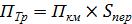 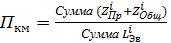 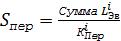 IV. Расчет размера платы за хранение      
     13. Размер платы за хранение задержанных транспортных средств рассчитывается на основании представленных организацией обосновывающих материалов.
     14. При расчете размера платы за хранение учитываются расходы, связанные с выполнением следующих функций:
     - эксплуатация зданий, сооружений и помещений стоянок, на которых осуществляется хранение задержанных транспортных средств;
     - обеспечение охраны стоянок и необходимого документооборота.
     15. При расчете размера платы за хранение к прямым расходам относятся:
     - содержание и ремонт основных средств;
     - амортизация основных средств;
     - оплата труда;
     - отчисления во внебюджетные фонды;
     - спецодежда, инструмент, инвентарь.
     16. Размер платы за хранение задержанных транспортных средств рассчитывается на 1 место, занимаемое задержанным транспортным средством (1 парковочное место), и дифференцируется в зависимости от размеров транспортных средств.
     Размер парковочного места определяется в соответствии с действующими нормативными правовыми актами.
     17. Размер платы за хранение задержанных транспортных средств, дифференцированной по размеру транспортного средства, рассчитывается по следующей формуле:
     
     Сумма (С + C) + Р
     П = -------------------------------------- х k ,
     t
     где:
     С - прямые расходы на хранение задержанных транспортных средств за j-период;
     C - общехозяйственные расходы, отнесенные на услуги по хранению задержанных транспортных средств за j-период;
     j - отчетный период финансово-хозяйственной деятельности (например, квартал, год). Принимается период, в течение которого более полно отражается специфика осуществления услуги;
     t - сумма оплаченных полных часов хранения задержанных транспортных средств в j-период;
     k - коэффициент размера транспортного средства. Коэффициент размера принимается для транспортных средств по следующим категориям:
     - категории А - 0,5;
     - категорий В и D массой до 3,5 тонн - 1;
     - категорий D массой более 3,5 тонн, С и Е - 2;
     - негабаритные транспортные средства - 3;
     Р - прибыль, планируемая на j-период.".